SPRING NEWSLETTER – MARCH 2024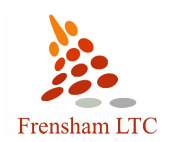 Dear Frensham club tennis members,

The summer season is now in sight. Please see the highlights of our club below:

AGM meeting - Tuesday 23 April at 7:30pm at Frensham British Legion

We invite as many members as possible to get an update as to how your tennis club is doing, financially and also in the ADLTA rankings. This winter we fielded five teams: Ladies A  & B, Mixed A & B and a Men’s team -  find out how we got on.
We welcome any suggestions to improve our club and attendance; this is your club to be enjoyed by all.

Changes to free social tennisThe Thursday session has now been replaced by book your court and play. 
Here is a recap of our social tennis dates and times – no need to book, just turn up at these times to play:Tuesday 6pm - 8pmFriday 12pm – 2pmSunday 2pm – 4pm 
If you haven’t already done so, please join our Social WhatsApp Group to keep in touch with fellow players and attendance at the sessions. Please message me (07976 158960) and I will add you to the group. 

OUR NEXT SOCIAL EVENT is at the Tennis courts at last!Sunday 12 May 11am - 2pmBYO picnic and enter into a fun round robin tennis game. Names will be picked from a hat and you get to play with lovely people. Each game of doubles will be 10 minutes and then rotate. Each player will score points for winning a game and the winner will receive a PRIZE.
REMINDERS:Membership RenewalsMembership gives you many benefits – you can book courts, attend social sessions, enjoy coaching, go to drills and of course play tennis with other members as you choose. The membership year runs from 1 April to 31 March and we are now renewing for 2024/25. If you have not already renewed – the only way to enjoy any of  the listed benefits - please follow the link to our website (https://frenshamltc.co.uk/), respond to the renewal email you should have received or contact Pam Hoad, our Membership Secretary, on info@frenshamltc.co.uk or 07807 365859.GuestsGuests of members are welcome to play with members. The charge is £5 per guest per session, which the member should pay to Frensham Lawn Tennis Club. The bank details are:Account number: 41419803
Sort code: 09 01 55
Reference: Member name + GUEST
See you on court soon.
Wishing you all a Happy Easter!

Pat Bellieni
Club Captain

Mobile 07976 158960﻿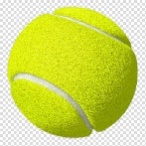 